LAMPIRANLampiran 1RENCANA PELAKSANAAN PEMBELAJARANSiklus I Pertemuan ISatuan Pendidikan	: 	SDN Melayu MuhammadiyahMata Pelajaran	: 	IPAKelas / Semester	: 	IV / IIMateri	: 	Energi PanasAlokasi Waktu	: 	2 x 35 menitSTANDAR KOMPETENSI Memahami berbagai bentuk energi dan cara penggunaanya dalam kehidupan sehari-hari. KOMPETENSI DASAR 8.1	Mendeskripsikan energi panas dan bunyi yang terdapat dilingkungan sekitar serta sifat-sifatnya. INDIKATOR PEMBELAJARANMenjelaskan pengertian energi panasMenyebutkan sumber energi panas. TUJUAN PEMBELAJARANMelalui penjelasan, siswa  dapat menjelaskan pengertian energi panas.Melalui penjelasan, siswa  dapat menyebutkan sumber energi panas.MATERI AJAR Sumber energi panas, perpindahan energi panas, sifat energi panas.PENDEKATAN DAN METODE PEMBELAJARAN Pendekatan 	: Contextual Teaching and Learning (CTL)Metode			: Ceramah, tanya jawab, kerja kelompok, eksperimen.MEDIA DAN SUMBER BELAJARSumber : Wahyono Budi, dkk. 2008. Ilmu Pengetahuan Alam. Jakarta: Pusat Perbukuan  Media : Thermometer, gelas kimia, air.KEGIATAN PEMBELAJARAN PenilaianJenis tes adalah tertulis dan bentuk tes adalah pilihan ganda dan  isian.Penialian proses, dilakukan dengan bantuan LKS.Penilaian hasil belajar, dilakukan dengan pemberian tes pada akhir siklus.	Makassar, 7 Mei 2016Guru Kelas	PenelitiWinda Wulandari S.Pd	Nurul Rezki AuliaNIP.	NIM. 1247042043Mengetahui,Kepala Sekolah SDN Melayu MuhammadiyahZul Arsi Abduh. S.Pd, M.PdNIP. 19680925 199308 2 003Lampiran 2RENCANA PELAKSANAAN PEMBELAJARANSiklus I Pertemuan IISatuan Pendidikan	: 	SDN Melayu MuhammadiyahMata Pelajaran	: 	IPAKelas / Semester	: 	IV / IIMateri	: 	Energi BunyiAlokasi Waktu	: 	2 x 35 menitSTANDAR KOMPETENSI Memahami berbagai bentuk energi dan cara penggunaanya dalam kehidupan sehari-hari.KOMPETENSI DASAR 8.1	Mendeskripsikan energi panas dan bunyi yang terdapat dilingkungan sekitar serta sifat-sifatnya.INDIKATOR PEMBELAJARANMenjelaskan pengertian energi bunyiMenyebutkan sumber energi bunyi.TUJUAN PEMBELAJARANMelalui penjelasan, siswa  dapat menjelaskan pengertian energi bunyi.Melalui penjelasan, siswa  dapat menyebutkan sumber energi bunyi.MATERI AJAR Sumber energi bunyi, bunyi berdasarkan frekuensinya, perambatan energi bunyi.PENDEKATAN DAN METODE PEMBELAJARAN  Pendekatan 	: Contextual Teaching and Learning (CTL) Metode			: Ceramah, tanya jawab, kerja kelompok, dan eksperimen MEDIA DAN SUMBER BELAJARSumber : Wahyono Budi, dkk. 2008. Ilmu Pengetahuan Alam. Jakarta: Pusat PerbukuanMedia : Gelas plastik, benang/tali, jarum/paku, 2 buah batu, mangkuk, air   KEGIATAN PEMBELAJARAN Penilaian Jenis tes adalah tertulis dan bentuk tes adalah pilihan ganda dan  isian.Penialian proses, dilakukan dengan bantuan LKS.Penilaian hasil belajar, dilakukan dengan pemberian tes pada akhir siklus.	Makassar, 12 Mei 2016Guru Kelas	PenelitiWinda Wulandari S.Pd	Nurul Rezki AuliaNIP	NIM. 1247042043Mengetahui,Kepala Sekolah SDN Melayu MuhammadiyahZul Arsi Abduh. S.Pd, M.PdNIP. 19680925 199308 2 003Lampiran 3RENCANA PELAKSANAAN PEMBELAJARANSiklus II Pertemuan ISatuan Pendidikan	: 	SDN Melayu MuhammadiyahMata Pelajaran	: 	IPAKelas / Semester	: 	IV / IIMateri	: 	Energi AlternatifAlokasi Waktu	: 	2 x 35 menitSTANDAR KOMPETENSI 8. Memahami berbagai bentuk energi dan cara penggunaanya dalam kehidupan sehari-hari. KOMPETENSI DASAR 8.2  Menjelaskan berbagai macam energi alternatif  dan cara penggunaannya.	 INDIKATOR PEMBELAJARANMenjelaskan pengertian energi alternatif.Menjelaskan penggunaan energi alternatif. TUJUAN PEMBELAJARANMelalui penjelasan, siswa  dapat menjelaskan pengertian energi alternatif.Melalui penjelasan, siswa  dapat menjelaskan penggunaan energi alternatif.MATERI AJARSumber energi alternatifPENDEKATAN DAN METODE PEMBELAJARAN  Pendekatan 	: Contextual Teaching and Learning (CTL) Metode			: Ceramah, tanya jawab, kerja kelompok, eksperimen. MEDIA DAN SUMBER BELAJARSumber : Wahyono Budi, dkk. 2008. Ilmu Pengetahuan Alam. Jakarta: Pusat Perbukuan  Media : Kincir angin mainan. KEGIATAN PEMBELAJARAN Penilaian Jenis tes adalah tertulis dan bentuk tes adalah pilihan ganda dan  isian.Penialian proses, dilakukan dengan bantuan LKS.Penilaian hasil belajar, dilakukan dengan pemberian tes pada akhir siklus.	Makassar, 19  Mei 2016Guru Kelas	PenelitiWinda Wulandari S.Pd	Nurul Rezki AuliaNIP	NIM. 1247042043Mengetahui,Kepala Sekolah SDN Melayu MuhammadiyahZul Arsi Abduh. S.Pd, M.PdNIP. 19680925 199308 2 003Lampiran 4RENCANA PELAKSANAAN PEMBELAJARANSiklus II Pertemuan IISatuan Pendidikan	: 	SDN Melayu MuhammadiyahMata Pelajaran	: 	IPAKelas / Semester	: 	IV / IIMateri	: 	Energi GerakAlokasi Waktu	: 	2 x 35 menitSTANDAR KOMPETENSI Memahami berbagai bentuk energi dan cara penggunaanya dalam kehidupan sehari-hari.KOMPETENSI DASAR 8.3	Membuat Suatu karya/model untuk menunjukkan perubahan energi gerak akibat pengaruh udara, misalnya roket dari kertas/baling-baling/pesawat kertas/parasut.INDIKATOR PEMBELAJARANMenjelaskan pengertian energi gerak.Membuat karya karya untuk menunjukkan perubahan energi gerak akibat pengaruh udara.TUJUAN PEMBELAJARANMelalui penjelasan, siswa  dapat menjelaskan pengertian energi gerak.Siswa dapat membuat karya karya untuk menunjukkan perubahan energi gerak akibat pengaruh udara.MATERI AJARPerubahan energi gerak terhadap pengaruh udaraPENDEKATAN DAN METODE PEMBELAJARAN Pendekatan 	: Contextual Teaching and Learning (CTL)Metode			: Ceramah, tanya jawab, kerja kelompok, eksperimen. MEDIA DAN SUMBER BELAJARSumber : Wahyono Budi, dkk. 2008. Ilmu Pengetahuan Alam. Jakarta: Pusat PerbukuanMedia : Kertas, gunting, lem, pins (paku mading)/ pentul.KEGIATAN PEMBELAJARAN Penilaian Jenis tes adalah tertulis dan bentuk tes adalah pilihan ganda dan  isian.Penialian proses, dilakukan dengan bantuan LKS.Penilaian hasil belajar, dilakukan dengan pemberian tes pada akhir siklus.	Makassar, 21 Mei 2016Guru Kelas	PenelitiWinda Wulandari S.Pd	Nurul Rezki AuliaNIP	NIM. 1247042043Mengetahui,Kepala Sekolah SDN Melayu MuhammadiyahZul Arsi Abduh. S.Pd, M.PdNIP. 19680925 199308 2 003Lampiran 5Lembar Kerja Siswa  (LKS)Siklus I Pertemuan IMata Pelajaran         :    IPAKelas 	: 	IV / IIAlokasi Waktu	: 	40 MenitKelompok	:	Anggota Kelompok	:Tujuan	: Kamu dapat mengetahui bahwa matahari merupakan salah satu sumber panas.Alat dan Bahan	:Gelas kimia AirTermometer Langakah Kerja    :Siapkan semua alat dan bahan yang diperlukanMasukkan air ke dalam gelas kimia hingga memenuhi setengah gelas kimia tersebut.Ukur suhu awal air dengan menggunakan termometer, kemudian catat suhu air tersebut.Letakkan gelas kimia berisi air tersebut di depan kelas (tempat yang terkena sinar matahari langsung) kurang lebih 10 menit.Ukur kembali suhu air dalam gelas kimia yang telah terkena sinar matahari.Bandingkan suhu awal air dan suhu akhir air.Buat kesimpulan. Tabel hasil pengamatanKesimpulan:...............................................................................................................................................................................................................................................................................................................................................................................................................................................................................................................................................Jawablah pertanyaan berikut ini!Berapa suhu air awal sebelum di letakkan ditempat yang terkena sinar matahari?Berapa suhu air setelah diletakkan ditempat yang terkena sinar matahari?Apakah ada peningkatan suhu air tersebut? Berapa peningkatannya?Apakah kesimpulan dari kegiatan ini?Lampiran 6Lembar Kerja Siswa  (LKS)Siklus I Pertemuan IIMata Pelajaran	: 	IPAKelas 	: 	IV / IIAlokasi Waktu	: 	40 MenitKelompok	:	Anggota Kelompok	: 	……………………………..………………………………Tujuan	: Kamu dapat mengetahui perambatan bunyi melalui zat padat dan perambatan bunyi melalui zat cair.Alat dan Bahan	:Gelas plastikBenang/taliJarum/paku2 buah batuMangkukAir  Langakah Kerja    :Siapkan semua alat dan bahan yang diperlukanDengan menggunakan bahan di atas, buatlah telpon mainan. Berbicaralah di lubang gelas kosong dan didengarkan oleh temanmu yang memegang gelas kosong di sebrang.Kendorkanlah tali telepon mainan tersebut, berbicaralah di lubang gelas kosong dan didengarkan oleh temanmu yang memegang gelas kosong di sebrang.Masukkan air dan batu ke dalam mangkuk, kemudian benturkannlah batu tersebut dan dengarkan bagaimana bunyi batu tersebut.Benturkanlah kedua batu tersebut di luar air dan dengarkan bagaimana bunyi batu tersebut.Simpulkanlah bagaimana perambatan bunyi melalui telpon mainan (zat padat) !Simpulkanlah bagaimana perambatan bunyi melalui batu yang dibenturkan di dalam air dan di luar air (zat cair) ! Lampiran 7Lembar Kerja Siswa  (LKS)Siklus II Pertemuan I(Pertemuan I)Mata Pelajaran	: 	IPAKelas 	: 	IV / IIAlokasi Waktu	: 	40 MenitKelompok	:	Anggota Kelompok	: 	1……………………..2……………………..3……………………..4……………………..5……………………..Tujuan	: Kamu dapat mengetahui bahwa angin merupakan salah satu energi alternatif.Alat dan Bahan	:Kincir angin mainan Langakah Kerja    :Siapkan semua alat dan bahan yang diperlukanPegang kincir angin tersebut kemudian berjalan, amati apa yang terjadi.Pegang kincir angin tersebut kemudian berlari, amati apa yang terjadi.Apakah ada perbedaan saat kalian memegang kincir angin berjalan dan saat kalian berlari ?Tuliskan kesimpulan dari kegiatan yang telah kalian lakukan !Lampiran 8Lembar Kerja Siswa  (LKS)Siklus II Pertemuan II(Pertemuan I)	Mata Pelajaran	: 	IPAKelas 	: 	IV / IIAlokasi Waktu	: 	40 MenitKelompok	:	Anggota Kelompok	: 	1…………………….2…………………….3…………………….4…………………….5…………………….Tujuan                    : Kamu dapat membuat pesawat terbang mainan dan kincir angin kertas untuk membuktikan perubahan gerak akibat pengaruh udara.Alat dan Bahan	:KertasLem kertasGunting Pins (jarum mading)/pentulLangakah Kerja    :Siapkan semua alat dan bahan yang diperlukanBuatlah pesawat terbang dari kertas. Setelah jadi luncurkan peasawatmu ke udara. Amati apa yang terjadi !Buatlah kincir angin dari kertas. Setelah jadi cobalah berlari atau meniupnya agar baling-baling kincir angin terputar. Amati apa yang terjadi !Buatlah kesimpulan dari kegiatan yang telah kalian lakukan ! Lampiran 9TES HASIL BELAJAR SISWA(SIKLUS I)Nama Siswa	:Kelas / Semester	: Mata Pelajaran	:  Hari / Tanggal	: Jawablah pertanyaan di bawah ini dengan memberikan tanda (x) pada pilihan jawaban yang benar !Energi panas yang paling utama berasal dari ….matahari 			c. airminyak bumi		d. cahayaPanas matahari dapat dirasakan karena terjadi perpindahan panas secara …konveksi			c. merambatkonduksi 			d. radiasiBunyi dihasilkan oleh benda yang ….bergerak 			c. bergetarberpindah 			d. berputarPanas dapat berpindah dengan cara berikut ini, kecuali ….radiasi			c. konduksikonveksi 			d. merambatSemua benda yang menghasilkan bunyi disebut ….alat bunyi			c. energi bunyisumber bunyi 		d. asal bunyiApa yang kamu rasakan jika kedua telapak tanganmu di gesekkan ….panas			c. sakitdingin			d. geli Bunyi merambat paling cepat melalui ….ruang hampa		c. benda gasbenda padat		  	d. benda cairMatahari, api dan gesekan tangan merupakan sumber energi ….panas 			c. bunyigerak			d. gesekBunyi yang dapat didengar manusia disebut ….infrasonik			c. audiosonikultrasonik 			d. supersonikMembenturkan dua buah batu di dalam air merupakan contoh perambatan bunyi melalui ….zat padat			c. gasudara 			d. zat cairJawablah pertanyaan di bawah ini dengan benar !Perpindahan panas tanpa medium perantara disebut…..Pantulan bunyi yang terdengar sebelum bunyi asli selesai diucapkan dinamakan…..Perpindahan panas dengan disertai aliran zat perantaranya disebut…..Kalilawar memanfaatkan bunyi…..ketika mencari mangsa.Gema adalah bunyi pantul yang terdengar setelah bunyi…..Lampiran 10TES HASIL BELAJAR SISWA(SIKLUS II)Nama Siswa	:Kelas / Semester	: Mata Pelajaran	:  Hari / Tanggal	: Jawablah pertanyaan di bawah ini dengan memberikan tanda (x) pada pilihan jawaban yang benar !Matahari, angin, air merupakan energi  ….alternatif			c. bunyipanas 			d. gerakEnergi alternatif yang digunakan untuk menggerakkan kincir air adalah ….panas 			c. angingerak			d. bunyiAlat yang mengubah cahaya menjadi listrik disebut ….panel surya 			c. generatorventilasi			d. geotermalKapal layar memanfaatkan energi alternatif berupa….matahari			c. airangin 			d. panas bumiUdara yang bergerak disebut ….oksigen			c. uapasap				d. anginDi bawah ini merupakan energi alternatif, kecuali …. panas bumi	 		c. anginair				d. bunyiAir yang mengalir memiliki energi ….bunyi 			c. panasgerak			d. cahaya Pembangkit listirk yang memanfaatkan energi air disebut ….PLTU			c. PLTAPLTP	 		d. PLTS  Permainan yang bergerak akibat pengaruh angin adalah ….pesawat kertas 		c. bekelkelereng 			d. congklakProses fotosintesis pada tumbuhan memerlukan energi ….listrik			c. anginmatahari 			d. air Jawablah pertanyaan di bawah ini dengan benar !Pesawat terbang kertas dapat diterbangkan jika ada energi gerak dan…..Aliran air yang sangat deras merupakan sumber energi…..Tidak mudah habis dan mudah ditemukan merupakan keunggulan sumber energi…..Energi panas bumi disebut juga energi……Salah satu manfaat sinar matahari membantu proses…..pada tumbuhan.Lampiran 11Kunci Jawaban/Penskoran Tes Belajar Siswa Siklus IPilihan GandaIsian Keterangan :					      Skor PerolehanRumus menghitung nilai	=                                                       x 100					Skor Maksimal soal (20)Lampiran 12Kunci Jawaban/Penskoran Tes Belajar Siswa Siklus IIPilihan GandaIsian Keterangan :					      Skor PerolehanRumus menghitung nilai	=                                                       x 100					Skor Maksimal soal (20)Lampiran 13LEMBAR OBSERVASI AKTIVITAS MENGAJAR GURUSIKLUS I PERTEMUAN IPetunjuk!Daftar pengelola pembelajaran berikut berdasarkan prinsip pendekatan Contextual Teaching and Learning (CTL) yang dilakukan guru di dalam kelas. Beri tanda cek (√) pada kolom yang tersedia ( B, C dan K)Presentase pelaksanaan =   X 100 %  Keterangan :Baik (B) = Jika 80% - 100% siswa melakukan dari komponen yang diamati.Cukup (C) = Jika 51% - 79% siswa melakukan dari komponen yang diamati.Kurang (K) = Jika 0% - 50% siswa melakukan dari komponen yang diamati.Makassar, 7 Mei 2016Observer Nurul Rezki AuliaNIM 1247042043Lampiran 14LEMBAR OBSERVASI AKTIVITAS MENGAJAR GURUSIKLUS I PERTEMUAN IIPetunjuk!Daftar pengelola pembelajaran berikut berdasarkan prinsip pendekatan Contextual Teaching and Learning (CTL) yang dilakukan guru di dalam kelas. Beri tanda cek (√) pada kolom yang tersedia ( B, C dan K)Presentase pelaksanaan =   X 100 %  Keterangan :Baik (B) = Jika 80% - 100% siswa melakukan dari komponen yang diamati.Cukup (C) = Jika 51% - 79% siswa melakukan dari komponen yang diamati.Kurang (K) = Jika 0% - 50% siswa melakukan dari komponen yang diamati.Makassar, 12 Mei 2016Observer Nurul Rezki AuliaNIM 1247042043Lampiran 15LEMBAR OBSERVASI AKTIVITAS MENGAJAR GURUSIKLUS II PERTEMUAN IPetunjuk!Daftar pengelola pembelajaran berikut berdasarkan prinsip pendekatan Contextual Teaching and Learning (CTL) yang dilakukan guru di dalam kelas. Beri tanda cek (√) pada kolom yang tersedia ( B, C dan K)Presentase pelaksanaan =   X 100 %  Keterangan :Baik (B) = Jika 80% - 100% siswa melakukan dari komponen yang diamati.Cukup (C) = Jika 51% - 79% siswa melakukan dari komponen yang diamati.Kurang (K) = Jika 0% - 50% siswa melakukan dari komponen yang diamati.Makassar, 19 Mei 2016Observer Nurul Rezki AuliaNIM 1247042043Lampiran 16LEMBAR OBSERVASI AKTIVITAS MENGAJAR GURUSIKLUS II PERTEMUAN IIPetunjuk!Daftar pengelola pembelajaran berikut berdasarkan prinsip pendekatan Contextual Teaching and Learning (CTL) yang dilakukan guru di dalam kelas. Beri tanda cek (√) pada kolom yang tersedia ( B, C dan K)Presentase pelaksanaan =   X 100 %  Keterangan :Baik (B) = Jika 80% - 100% siswa melakukan dari komponen yang diamati.Cukup (C) = Jika 51% - 79% siswa melakukan dari komponen yang diamati.Kurang (K) = Jika 0% - 50% siswa melakukan dari komponen yang diamati.Makassar, 21 Mei 2016Observer Nurul Rezki AuliaNIM 1247042043Lampiran 17Deskriptor/ Rubrik Observer GuruMengembangkan kreativitas berpikir siswa (kontruktivisme):3 = Jika guru menjelaskan materi dan menghubungkan dalam kehidupan nyata dengan melibatkan siswa selama pembelajaran.2 = Jika guru menjelaskan materi dan menghubungkan dalam kehidupan nyata tanpa melibatkan siswa selama pembelajaran1= Jika guru menjelaskan materi tanpa menghubungkan dalam kehidupan nyata dengan melibatkan siswa selama pembelajaran.Membimbing siswa untuk mengumpulkan informasi (menemukan):3 = Jika guru mengarahkan siswa pada permasalahan yang jelas dan membimbingnya dalam mengumpulkan informasi.2 = Jika guru mengarahkan siswa pada permasalahan yang jelas tapi kurang membimbing dalam mengumpulkan informasi.1 = Jika guru mengarahkan siswa pada permasalahan yang kurang  jelas dan kurang membimbing dalam mengumpulkan informasi.Guru mengemukakan pertanyaan kepada siswa (bertanya):3 = Jika guru mengemukakan pertanyaan kepada siswa yang mudah dimengerti.2 = Jika guru mengemukakan pertanyaan kepada siswa yang kurang dimengerti.1 =  Jika guru mengemukakan pertanyaan kepada siswa yang tidak dimengerti.Guru membimbing siswa dalam kelompok belajar (masyarakat belajar):3 = Jika guru membagi tugas kelompok kepada siswa dan membimbingnya dalam kelompok belajar.2 = Jika guru membagi tugas kelompok kepada siswa tetapi kurang membimbingnya dalam kelompok belajar.1 = Jika guru membagi tugas kelompok kepada siswa tetapi tidak membimbingnya dalam kelompok belajar.Guru membimbing siswa dalam memodelkan percobaan (pemodelan):3 = Jika guru membimbing siswa dalam memodelkan suatu percobaan dengan melibatkan siswa lain dalam memberikan masukan.2 = Jika guru membimbing siswa dalam memodelkan suatu percobaan tetapi kurang melibatkan siswa lain dalam memberikan masukan.1 = Jika guru membimbing siswa dalam memodelkan suatu percobaan dan tidak melibatkan siswa lain dalam memberikan masukan.Guru meluruskan materi yang telah dipelajari (refleksi):3 = Jika meluruskan materi yang telah dipelajari dengan jelas.2 = Jika meluruskan materi yang telah dipelajari dengan kurang jelas.1 = Jika meluruskan materi yang telah dipelajari dengan tidak jelas.Guru memberikan penilaian selama proses pembelajaran (penilaian sebenarnya):3= Jika menilai secara menyeluruh aktivitas siswa selama proses pembelajran.2 = Jika menilai sebagian aktivitas siswa selama proses pembelajran.1 = Jika mengabaikan aktivitas siswa selama proses pembelajran.Lampiran 18LEMBAR OBSERVASI AKTIVITAS BELAJAR SISWASIKLUS I PERTEMUAN IPetunjuk!Amatilah aktivitas belajar siswa selama proses pembelajaran berlangsung dengan menerapkan pendekatan Contextual Teaching and Learning (CTL). Beri tanda cek (√) pada kolom yang tersedia ( B. C dan K).Keterangan :B (Baik)	= Jika 3 indikator terlaksana.C (Cukup)	= Jika 2 indikator terlaksana.K (Kurang)	= Jika 1 indikator terlaksana.																		Makassar, 7 Mei 2016Observer 																													Nurul Rezki Aulia									NIM 1247042043Lampiran  19LEMBAR OBSERVASI AKTIVITAS BELAJAR SISWASIKLUS I PERTEMUAN IIPetunjuk!Amatilah aktivitas belajar siswa selama proses pembelajaran berlangsung dengan menerapkan pendekatan Contextual Teaching and Learning (CTL). Beri tanda cek (√) pada kolom yang tersedia ( B. C dan K).Keterangan :B (Baik)	= Jika 3 indikator terlaksana.C (Cukup)	= Jika 2 indikator terlaksana.K (Kurang)	= Jika 1 indikator terlaksana.																		Makassar, 12 Mei 2016							Observer 							Nurul Rezki Aulia							NIM 1247042043Lampiran 20LEMBAR OBSERVASI AKTIVITAS BELAJAR SISWASIKLUS II PERTEMUAN IPetunjuk!Amatilah aktivitas belajar siswa selama proses pembelajaran berlangsung dengan menerapkan pendekatan Contextual Teaching and Learning (CTL). Beri tanda cek (√) pada kolom yang tersedia ( B. C dan K).Keterangan :B (Baik)	= Jika 3 indikator terlaksana.C (Cukup)	= Jika 2 indikator terlaksana.K (Kurang)	= Jika 1 indikator terlaksana.																		Makassar, 19 Mei 2016Observer 																		Nurul Rezki Aulia							NIM 1247042043Lampiran 21LEMBAR OBSERVASI AKTIVITAS BELAJAR SISWASIKLUS II PERTEMUAN IIPetunjuk!Amatilah aktivitas belajar siswa selama proses pembelajaran berlangsung dengan menerapkan pendekatan Contextual Teaching and Learning (CTL). Beri tanda cek (√) pada kolom yang tersedia ( B. C dan K).Keterangan :B (Baik)	= Jika 3 indikator terlaksana.C (Cukup)	= Jika 2 indikator terlaksana.K (Kurang)	= Jika 1 indikator terlaksana.																		Makassar, 21 Mei 2016Observer 																		Nurul Rezki Aulia							NIM 1247042043Lampiran 22Deskriptor/ Rubrik penilaian Observasi Aspek SiswaKontruktivisme:3 = Jika siswa mendengarkan materi dan mengaitkan materi dengan  kehidupan nyata.2 = Jika siswa mendengarkan materi tanpa mengaitkan materi dengan kehidupan nyata.1 = Jika siswa tidak mendengarkan materi dan mengaitkan materi dengan kehidupan nyata.Menemukan:3 = Jika siswa menemukan informasi sendiri.2 = Jika siswa menemukan informasi dibimbing oleh guru.1 = Jika siswa tidak menemukan informasi.Bertanya:3 = Jika siswa bertanya dan menjawab pertanyaan guru.2 = Jika siswa bertanya.1 = Jika siswa tidak bertanya.Masyarakat Belajar:3 = Jika siswa aktif bekerjasama dalam kegiatan belajar kelompok.2 = Jika siswa kurang aktif bekerjasama dalam kegiatan belajar kelompok.1 = Jika siswa tidak aktif bekerjasama dalam kegiatan belajar kelompok.Pemodelan:3 = Jika siswa memodelkan hasil kegiatannya dan mengoreksi jawaban kelompok lain.2 = Jika siswa memodelkan hasil kegiatannya tetapi tidak mengoreksi kelompok lain.1  =   Jika siswa tidak memodelkan hasil kegiatannya.Refleksi 3 = Jika siswa menyimpulkan materi pelajaran.2 = Jika siswa masih ragu menyimpulkan materi pelajaran.1 = Jika siswa tidak menyimpulkan materi pelajaran.Penilaian sebenarnya:3 = Jika siswa aktif selama proses pembelajaran.2 = Jika kurang siswa aktif selama proses pembelajaran.1 = Jika siswa tidak aktif selama proses pembelajaran.Lampiran 23DATA HASIL TES BELAJAR SISWASIKLUS IPenerapan Pendekatan Contextual Teaching and Learning (CTL) untuk Meningkatkan Hasil Belajar Siswa pada Mata Pelajaran IPA Kelas IV SDN Melayu Muhammadiyah Kecamatan Wajo Kota MakassarKeterangan : Rata-rata = % ketuntasan = X100% ketidaktuntasan = X100Nilai = X100Lampiran  24DATA HASIL TES BELAJAR SISWASIKLUS IIPenerapan Pendekatan Contextual Teaching and Learning (CTL) untuk Meningkatkan Hasil Belajar Siswa pada Mata Pelajaran IPA Kelas IV SDN Melayu Muhammadiyah Kecamatan Wajo Kota MakassarRata-rata = % ketuntasan = X100% ketidaktuntasan = X100Nilai = X100Lampiran 25Rekapitulasi Tes Hasil Belajar IPA dengan Menggunakan Pendekatan CTL pada Siswa Kelas IV SDN Melayu MuhammadiyahKeterangan :Rata-rata = % ketuntasan = X100% ketidaktuntasan = X100Lampiran 26DOKUMENTASI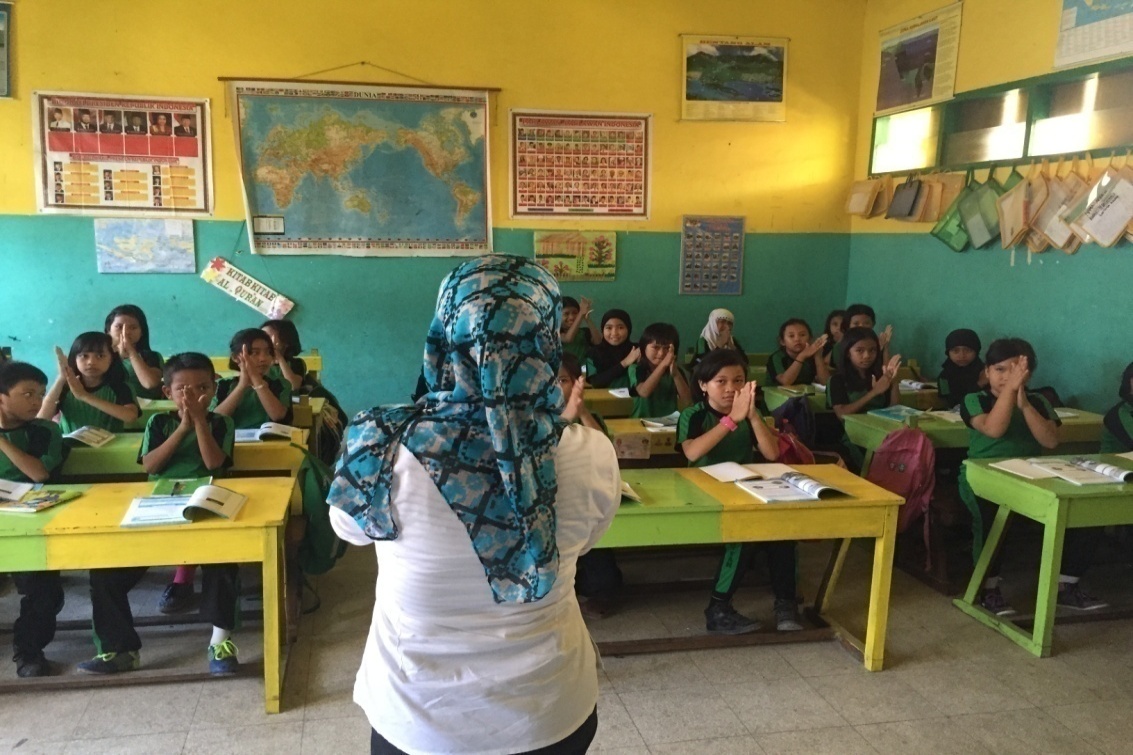 Kontruktivisme (membangun pengetahuan awal siswa berkaitan dengan materi dan kehidupan nyata siswa)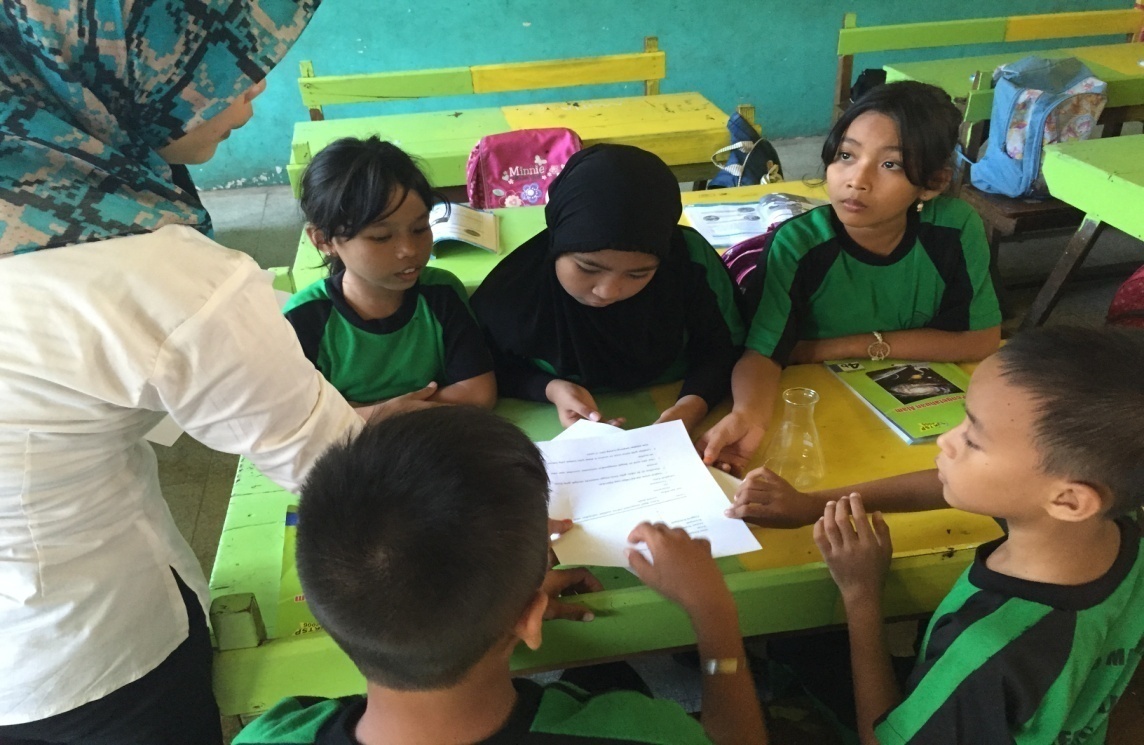 Menemukan (siswa mencari materi penting yang diajarkan dengan teknik dengan teknik observasi, bertanya, menyimpulkan melalui sumber belajar).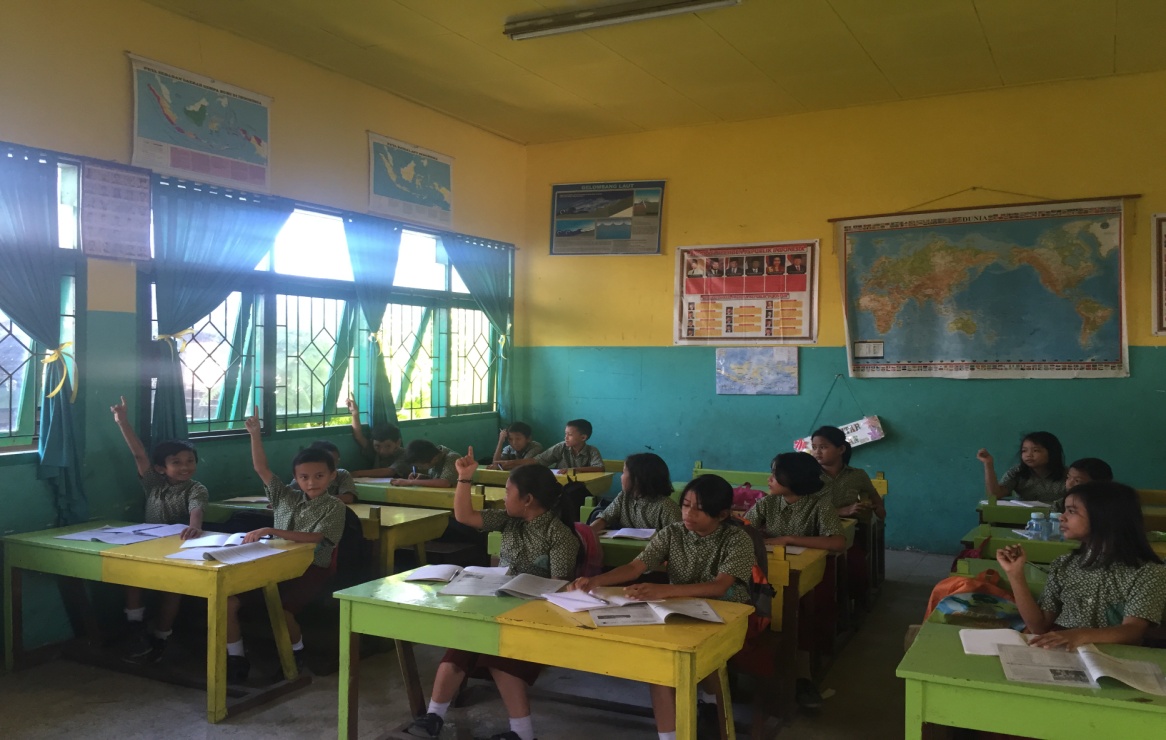 Bertanya (guru mendorong dan membimbing siswa untuk selalu aktif dalam bertanya dalam mengonfirmasikan apa yang sudah diketahui dan apa yang belum siswa ketahui).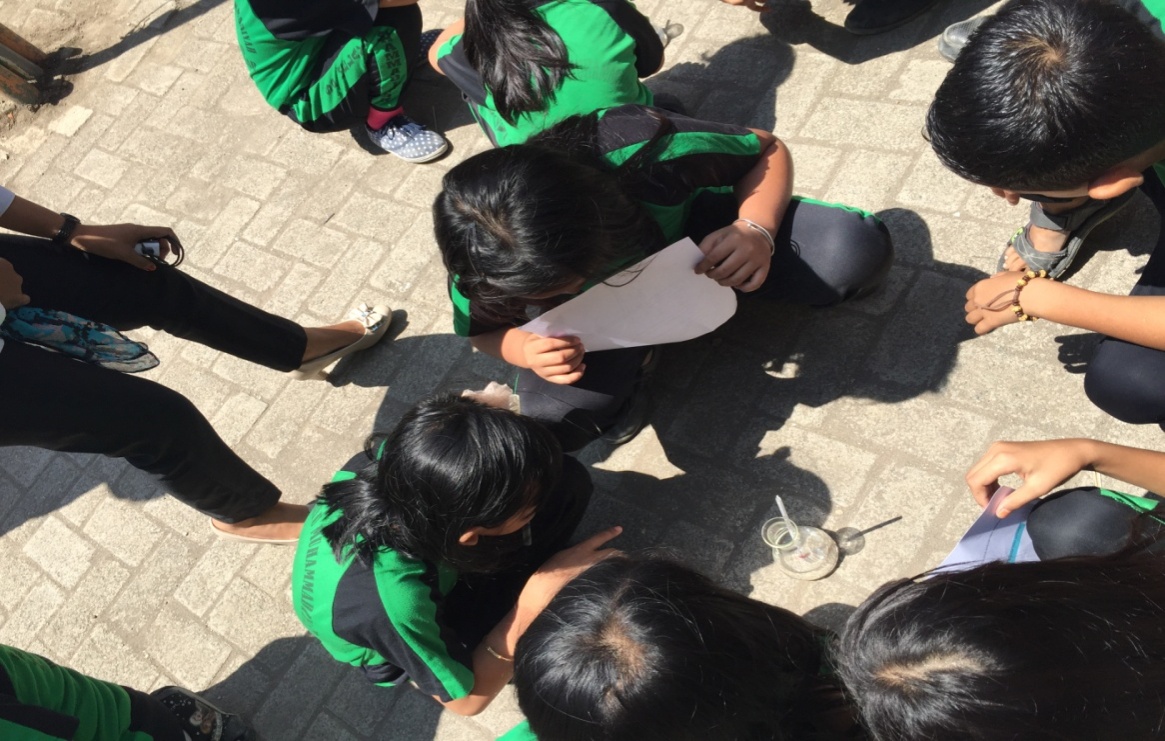 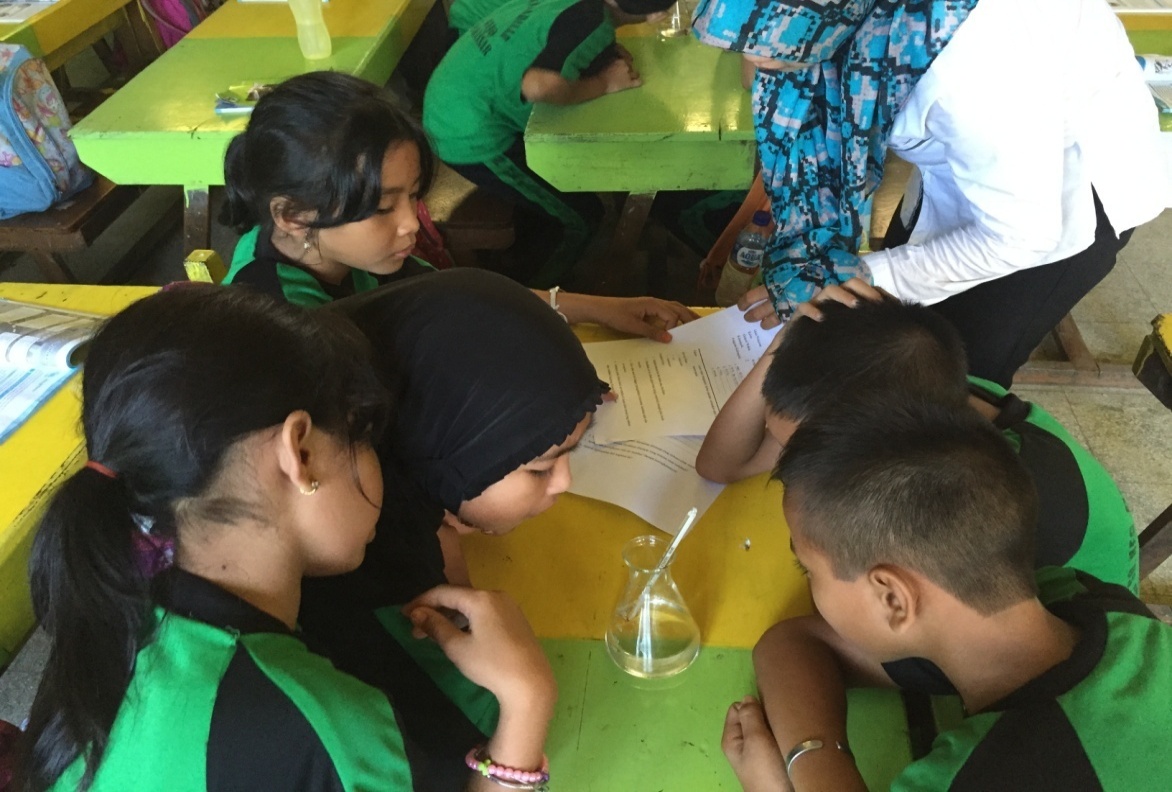 Masyarakat belajar (pembentukan kelompok secara heterogen untukmemecahkan masalah dan bekerja sama dalam menyelesaikan permasalahan yang dihadapi)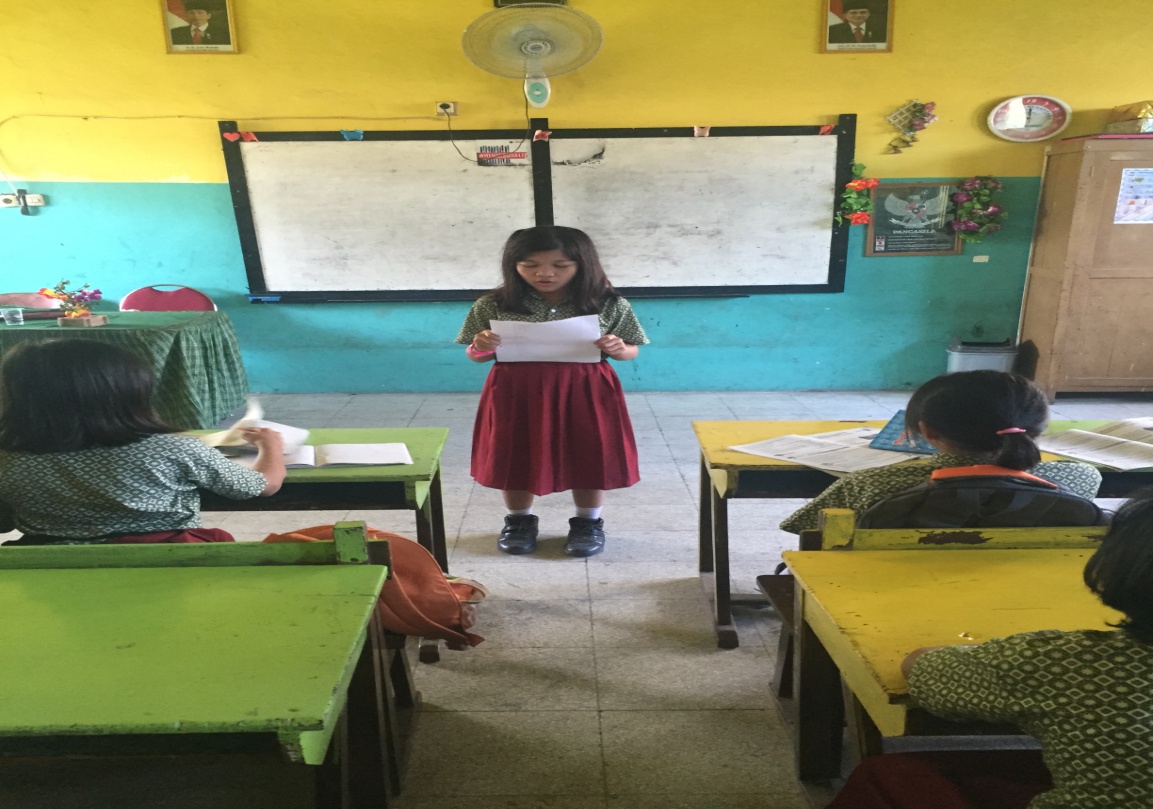 Pemodelan ( mewakili setiap kelompok membacakan hasil diskusi kelompok di depan kelas dan kelompok lain bisa menanggapi)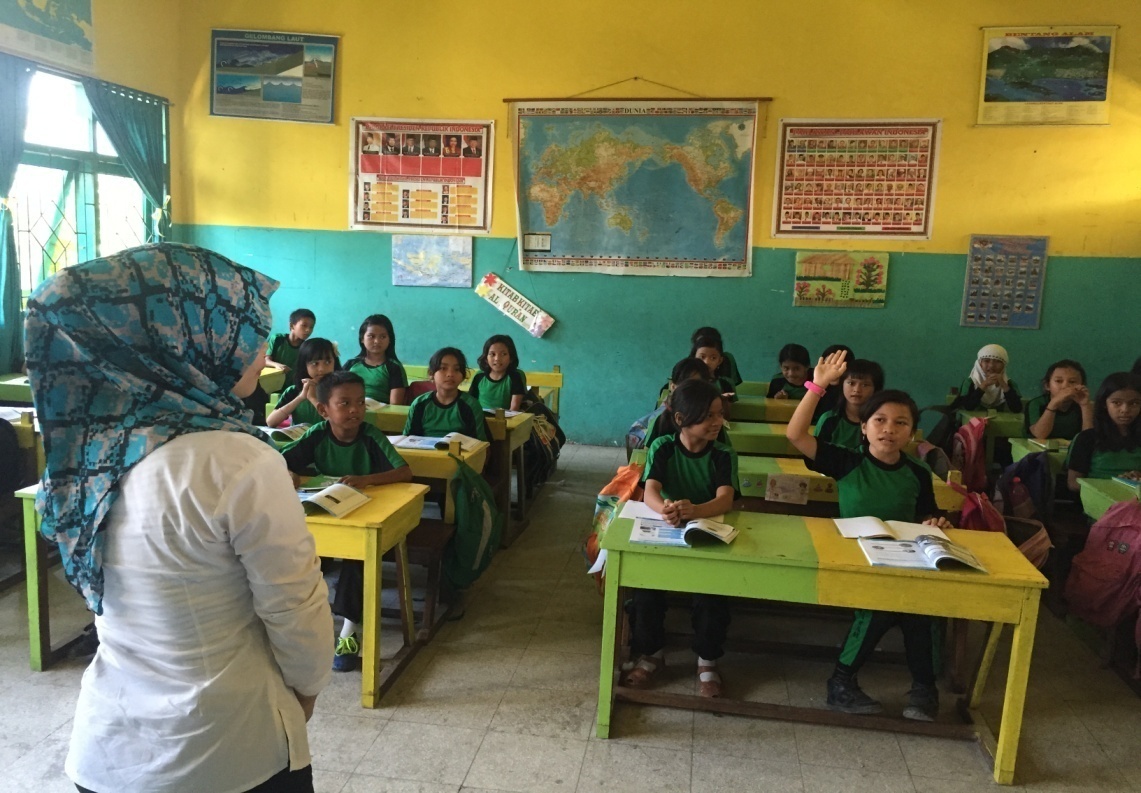 Refleksi (guru dan siswa menyimpulkan pembelajaran yang telah dilakukan, guru menjelaskan kembali materi yang kurang dipahami oleh siswa)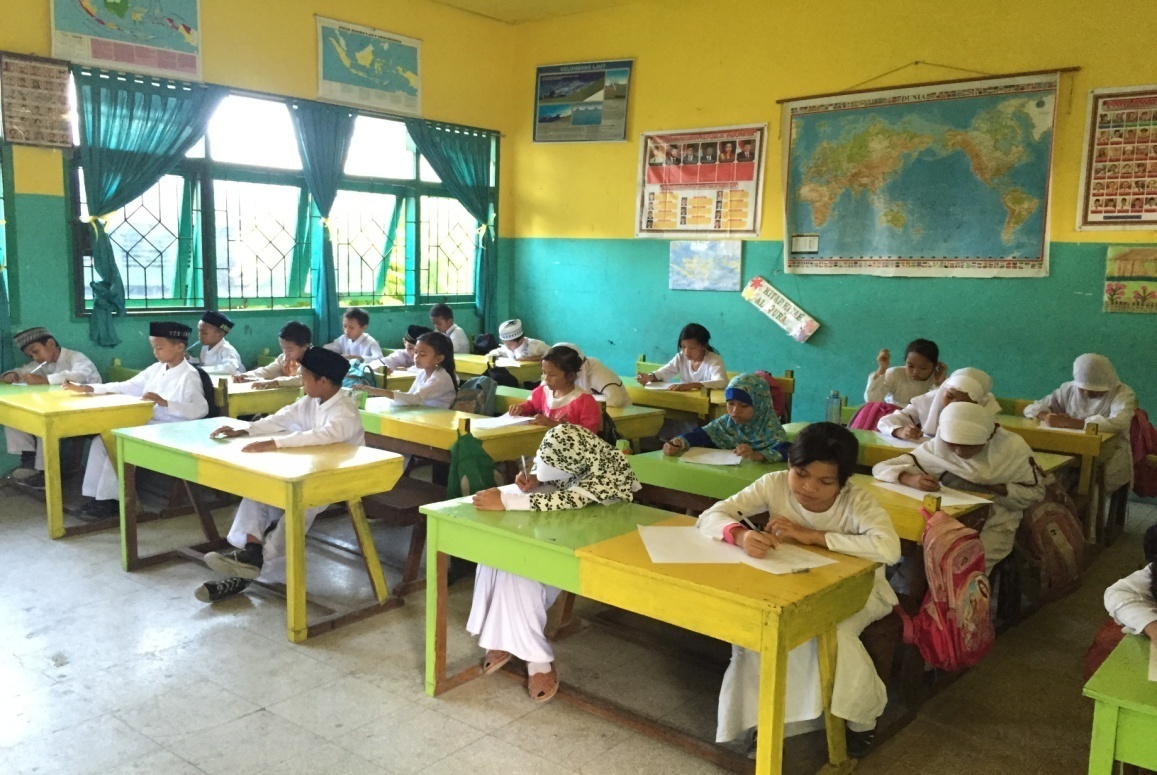 Penilaian sesungguhnya (guru memberikan tes siklus)NoKegiatan PembelajaranWaktu1Kegiatan awalSalamSiswa membuka pelajaran dengan berdoa.Guru mengecek kehadiran siswaApersepsiGuru menyampaikan tujuan pembelajaran sesuai dengan materi yang akan dipelajari yaitu energi panas.-+ 10 menit2Kegiatan intiGuru menjelaskan materi tentang energi panas dengan mengaitkan pengetahuan awal yang telah dimiliki siswa dalam kehidupan nyata (konstruktivisme)Siswa menemukan sebuah pemecahan masalah berdasarkan permasalahan yang dimunculkan oleh guru atau siswa lain (menemukan)Siswa memantapkan pemahamannya terhadap materi yang diberikan lewat pertanyaan atau masukan (bertanya)Siswa bekerja sama dengan anggota kelompok yang telah ditentukan oleh guru dan dibagikan LKS, LKS dikerjakan lewat eksperimen dengan bimbingan guru (masyarakat belajar)Setelah selesai mengerjakan LKS, perwakilan setiap kelompok membacakan hasil kerja kelompoknya dengan menjelaskan atau mencontohkannya di depan kelas dan kelompok yang lain memberikan masukan/bertanya (pemodelan)Guru meluruskan/menjelaskan pemahaman yang kurang tepat dan menambahkan materi jika dianggap perlu (refleksi)Siswa melaporkan hasil kegiatan kelompok dan guru menilai pemahaman berdasarkan materi yang diperoleh dari proses pembelajaran (penilaian sebenarnya)-+ 50 menit3Penutup :Guru bersama siswa menyimpulkan pelajaran.Memberikan pesan moral Penutup (salam)-+ 10 menitNoKegiatan PembelajaranWaktu1Kegiatan awalSalamSiswa membuka pelajaran dengan berdoa.Guru mengecek kehadiran siswaApersepsi Guru menyampaikan tujuan pembelajaran sesuai dengan materi yang akan dipelajari yaitu energi bunyi.-+ 10 menit2Kegiatan intiGuru menjelaskan materi tentang energi bunyi dengan mengaitkan pengetahuan awal yang telah dimiliki siswa dalam kehidupan nyata (konstruktivisme)Siswa menemukan sebuah pemecahan masalah berdasarkan permasalahan yang dimunculkan oleh guru atau siswa lain (menemukan)Siswa memantapkan pemahamannya terhadap materi yang diberikan lewat pertanyaan atau masukan (bertanya)Siswa bekerja sama dengan anggota kelompok yang telah ditentukan oleh guru dan dibagikan LKS, LKS dikerjakan lewat eksperimen dengan bimbingan guru (masyarakat belajar)Setelah selesai mengerjakan LKS, perwakilan kelompok membacakan hasil kerja kelompoknya dengan menjelaskan atau mencontohkannya di depan kelas dan kelompok yang lain memberikan masukan/bertanya (pemodelan)Guru meluruskan/menjelaskan pemahaman yang kurang tepat dan menambahkan materi jika dianggap perlu (refleksi)Siswa melaporkan hasil kegiatan kelompok dan guru menilai pemahaman berdasarkan materi yang diperoleh dari proses pembelajaran (penilaian sebenarnya)-+ 50 menit3Penutup :Guru bersama siswa menyimpulkan pelajaran.Memberikan pesan moral Penutup (salam)-+ 10 menitNoKegiatan PembelajaranWaktu1Kegiatan awalSalamSiswa membuka pelajaran dengan berdoa.Guru mengecek kehadiran siswaApersepsiGuru menyampaikan tujuan pembelajaran sesuai dengan materi yang akan dipelajari yaitu energi alternatif.-+ 10 menit2Kegiatan intiGuru menjelaskan materi tentang energi alternatif dengan mengaitkan pengetahuan awal yang telah dimiliki siswa dalam kehidupan nyata (konstruktivisme)Siswa menemukan sebuah pemecahan masalah berdasarkan permasalahan yang dimunculkan oleh guru atau siswa lain (menemukan)Siswa memantapkan pemahamannya terhadap materi yang diberikan lewat pertanyaan atau masukan (bertanya)Siswa bekerja sama dengan anggota kelompok yang telah ditentukan oleh guru dan dibagikan LKS, LKS dikerjakan lewat eksperimen dengan bimbingan guru (masyarakat belajar)Setelah selesai mengerjakan LKS, perwakilan kelompok membacakan hasil kerja kelompoknya dengan menjelaskan atau mencontohkannya di depan kelas dan kelompok yang lain memberikan masukan/bertanya (pemodelan)Guru meluruskan/menjelaskan pemahaman yang kurang tepat dan menambahkan materi jika dianggap perlu (refleksi)Siswa melaporkan hasil kegiatan kelompok dan guru menilai pemahaman berdasarkan materi yang diperoleh dari proses pembelajaran (penilaian sebenarnya)-+ 50 menit3Penutup :Guru bersama siswa menyimpulkan pelajaran.Memberikan pesan moral Penutup (salam)-+ 10 menitNoKegiatan PembelajaranWaktu1Kegiatan awalSalamSiswa membuka pelajaran dengan berdoa.Guru mengecek kehadiran siswaApersepsi Guru menyampaikan tujuan pembelajaran sesuai dengan materi yang akan dipelajari yaitu energi gerak.-+ 10 menit2Kegiatan intiGuru menjelaskan materi tentang energi gerak dengan mengaitkan pengetahuan awal yang telah dimiliki siswa dalam kehidupan nyata (konstruktivisme)Siswa menemukan sebuah pemecahan masalah berdasarkan permasalahan yang dimunculkan oleh guru atau siswa lain (menemukan)Siswa memantapkan pemahamannya terhadap materi yang diberikan lewat pertanyaan atau masukan (bertanya)Siswa bekerja sama dengan anggota kelompok yang telah ditentukan oleh guru dan dibagikan LKS, LKS dikerjakan lewat eksperimen dengan bimbingan guru (masyarakat belajar)Setelah selesai mengerjakan LKS, perwakilan kelompok membacakan hasil kerja kelompoknya dengan menjelaskan atau mencontohkannya di depan kelas dan kelompok yang lain memberikan masukan/bertanya (pemodelan)Guru meluruskan/menjelaskan pemahaman yang kurang tepat dan menambahkan materi jika dianggap perlu (refleksi)Siswa melaporkan hasil kegiatan kelompok dan guru menilai pemahaman berdasarkan materi yang diperoleh dari proses pembelajaran (penilaian sebenarnya)-+ 50 menit3Penutup :Guru bersama siswa menyimpulkan pelajaran.Memberikan pesan moral Penutup (salam)-+ 10 menitNo.Suhu awal airSuhu setelah terkena sinar matahari1No.JawabanBobot1.A12.D13.C14.D15.B16.A17.B18.A19.C110.D1SkorSkor10No.Soal Aspek yang dinilaiBobot1.-  Jika jawaban “Radiasi”-  Jika jawaban Salah-  Jika tidak ada jawaban2102.-  Jika jawaban “Gaung”-  Jika jawaban Salah-  Jika tidak ada jawaban2103.-  Jika jawaban “Konveksi”-  Jika jawaban Salah-  Jika tidak ada jawaban2104.-  Jika jawaban “Ultrasonik”-  Jika jawaban Salah-  Jika tidak ada jawaban2105.-  Jika jawaban “Asli”-  Jika jawaban Salah-  Jika tidak ada jawaban210No.JawabanBobot1.A12.C13.A14.B15.D16.D17.B18.C19.A110.B1SkorSkor10No.Soal Aspek yang dinilaiBobot1.-  Jika jawaban “Angin”-  Jika jawaban Salah-  Jika tidak ada jawaban2102.-  Jika jawaban “Gerak”-  Jika jawaban Salah-  Jika tidak ada jawaban2103.-  Jika jawaban “alternatif”-  Jika jawaban Salah-  Jika tidak ada jawaban2104.-  Jika jawaban “Geotermal”-  Jika jawaban Salah-  Jika tidak ada jawaban2105.-  Jika jawaban “Fotosintesis”-  Jika jawaban Salah-  Jika tidak ada jawaban210No.Aspek yang diamatiSkala PenilaianSkala PenilaianSkala PenilaianKet.No.Aspek yang diamatiB(3)C(2)K(1)Ket.1.Mengembangkan kreativitas berfikir siswa dalam menghubungkan antara materi sumber energi dengan konteks keseharian siswa berdasarkan kepada pengetahuan awal (Contructivisme).√Cukup2.Membimbing siswa untuk mengumpulkan informasi yang sesuai (menemukan) melalui observasi dan mengaitkan antara materi yang diajarkan dengan konteks keseharian siswa (Inquiry).√Kurang3.Mengemukakan pertanyaan yang mengacu pada pengembangan kreativitas berfikir siswa yang berhubungan dengan kenyataan yang ada dilingkungan siswa (Questioning).√Cukup4.Membentuk dan membimbing siswa secara individual maupun dalam kelompok belajar dalam mengatasi masalah (Learning Community).√Cukup5.Membantu siswa merencanakan dan menyiapkan karya yang sesuai baik individual maupuk kelompok terhadap proses pemecahan masalah yang telah dilkukan (Modeling).√Cukup6.Membimbing siswa melakukan refleksi terhadap kegiatan yang telah dilakukan selama proses pembelajaran (Reflection).√Cukup7.Hasil belajar diukur melalui pemberian tes formatif (Authentic Assessment).√KurangJumlahJumlah527Jumlah Skor PerolehanJumlah Skor Perolehan10212% Indikator Keberhasilan% Indikator KeberhasilanCukupCukupCukup57, 13%No.Aspek yang diamatiSkala PenilaianSkala PenilaianSkala PenilaianKet.No.Aspek yang diamatiB(3)C(2)K(1)Ket.1.Mengembangkan kreativitas berfikir siswa dalam menghubungkan antara materi sumber energi dengan konteks keseharian siswa berdasarkan kepada pengetahuan awal (Contructivisme).√Cukup2.Membimbing siswa untuk mengumpulkan informasi yang sesuai (menemukan) melalui observasi dan mengaitkan antara materi yang diajarkan dengan konteks keseharian siswa (Inquiry).√Kurang 3.Mengemukakan pertanyaan yang mengacu pada pengembangan kreativitas berfikir siswa yang berhubungan dengan kenyataan yang ada dilingkungan siswa (Questioning).√Cukup4.Membentuk dan membimbing siswa secara individual maupun dalam kelompok belajar dalam mengatasi masalah (Learning Community).√Baik5.Membantu siswa merencanakan dan menyiapkan karya yang sesuai baik individual maupuk kelompok terhadap proses pemecahan masalah yang telah dilkukan (Modeling).√Baik6.Membimbing siswa melakukan refleksi terhadap kegiatan yang telah dilakukan selama proses pembelajaran (Reflection).√Cukup7.Hasil belajar diukur melalui pemberian tes formatif (Authentic Assessment).√CukupJumlahJumlah2417Jumlah Skor PerolehanJumlah Skor Perolehan68115% Indikator Keberhasilan% Indikator KeberhasilanCukupCukupCukup71, 42%No.Aspek yang diamatiSkala PenilaianSkala PenilaianSkala PenilaianKet.No.Aspek yang diamatiB(3)C(2)K(1)Ket.1.Mengembangkan kreativitas berfikir siswa dalam menghubungkan antara materi sumber energi  dengan konteks keseharian siswa berdasarkan kepada pengetahuan awal (Contructivisme).√Cukup2.Membimbing siswa untuk mengumpulkan informasi yang sesuai (menemukan) melalui observasi dan mengaitkan antara materi yang diajarkan dengan konteks keseharian siswa (Inquiry).√Cukup3.Mengemukakan pertanyaan yang mengacu pada pengembangan kreativitas berfikir siswa yang berhubungan dengan kenyataan yang ada dilingkungan siswa (Questioning).√Cukup4.Membentuk dan membimbing siswa secara individual maupun dalam kelompok belajar dalam mengatasi masalah (Learning Community).√Baik5.Membantu siswa merencanakan dan menyiapkan karya yang sesuai baik individual maupuk kelompok terhadap proses pemecahan masalah yang telah dilkukan (Modeling).√Baik6.Membimbing siswa melakukan refleksi terhadap kegiatan yang telah dilakukan selama proses pembelajaran (Reflection).√Baik 7.Hasil belajar diukur melalui pemberian tes formatif (Authentic Assessment).√CukupJumlahJumlah347Jumlah Skor PerolehanJumlah Skor Perolehan9817% Indikator Keberhasilan% Indikator KeberhasilanBaik Baik Baik 80.95%No.Aspek yang diamatiSkala PenilaianSkala PenilaianSkala PenilaianKet.No.Aspek yang diamatiB(3)C(2)K(1)Ket.1.Mengembangkan kreativitas berfikir siswa dalam menghubungkan antara materi sumber energi dengan konteks keseharian siswa berdasarkan kepada pengetahuan awal (Contructivisme).√Baik2.Membimbing siswa untuk mengumpulkan informasi yang sesuai (menemukan) melalui observasi dan mengaitkan antara materi yang diajarkan dengan konteks keseharian siswa (Inquiry).√Cukup 3.Mengemukakan pertanyaan yang mengacu pada pengembangan kreativitas berfikir siswa yang berhubungan dengan kenyataan yang ada dilingkungan siswa (Questioning).√Baik4.Membentuk dan membimbing siswa secara individual maupun dalam kelompok belajar dalam mengatasi masalah (Learning Community).√Baik5.Membantu siswa merencanakan dan menyiapkan karya yang sesuai baik individual maupuk kelompok terhadap proses pemecahan masalah yang telah dilkukan (Modeling).√Baik6.Membimbing siswa melakukan refleksi terhadap kegiatan yang telah dilakukan selama proses pembelajaran (Reflection).√Baik7.Hasil belajar diukur melalui pemberian tes formatif (Authentic Assessment).√CukupJumlahJumlah527Jumlah Skor PerolehanJumlah Skor Perolehan15419% Indikator Keberhasilan% Indikator KeberhasilanBaik Baik Baik 90,47%NONAMAASPEK YANG DIAMATIASPEK YANG DIAMATIASPEK YANG DIAMATIASPEK YANG DIAMATIASPEK YANG DIAMATIASPEK YANG DIAMATIASPEK YANG DIAMATIASPEK YANG DIAMATIASPEK YANG DIAMATIASPEK YANG DIAMATIASPEK YANG DIAMATIASPEK YANG DIAMATIASPEK YANG DIAMATIASPEK YANG DIAMATIASPEK YANG DIAMATIASPEK YANG DIAMATIASPEK YANG DIAMATIASPEK YANG DIAMATIASPEK YANG DIAMATIASPEK YANG DIAMATIASPEK YANG DIAMATIKet.NONAMA11122233444555666777Ket.NONAMABCKBCKBCKBCKBCKBCKBCKKet.1ARP2AA3FR4MA5A6N 7MF 8MR9MZ10AG11FF12DPM13MEA14NA15NAH16W17I18NPZ19RR20SFA21AFN22NF23SR24A25ASI 26IP27NN 28NA 29NAS30TA31NACJumlah Indikator yang TerlaksanaJumlah Indikator yang Terlaksana922162417235131341413472061114Skor PerolehanSkor Perolehan404040393939414141545454535353464646545454326PresentasePresentase43,01%43,01%43,01%41,93%41,93%41,93%44,08%44,08%44,08%58,06%58,06%58,06%56,98%56,98%56,98%49,46%49,46%49,46%58,06%58,06%58,06%50,07%Presentase KlasikalPresentase Klasikal50,07%50,07%50,07%50,07%50,07%50,07%50,07%50,07%50,07%50,07%50,07%50,07%50,07%50,07%50,07%50,07%50,07%50,07%50,07%50,07%50,07%50,07%KategoriKategoriKurangKurangKurangKurangKurangKurangKurangKurangKurangKurangKurangKurangKurangKurangKurangKurangKurangKurangKurangKurangKurangKurangNONAMAASPEK YANG DIAMATIASPEK YANG DIAMATIASPEK YANG DIAMATIASPEK YANG DIAMATIASPEK YANG DIAMATIASPEK YANG DIAMATIASPEK YANG DIAMATIASPEK YANG DIAMATIASPEK YANG DIAMATIASPEK YANG DIAMATIASPEK YANG DIAMATIASPEK YANG DIAMATIASPEK YANG DIAMATIASPEK YANG DIAMATIASPEK YANG DIAMATIASPEK YANG DIAMATIASPEK YANG DIAMATIASPEK YANG DIAMATIASPEK YANG DIAMATIASPEK YANG DIAMATIASPEK YANG DIAMATIKet.NONAMA111222333444555666777Ket.NONAMABCKBCKBCKBCKBCKBCKBCKKet.1ARP2AA3FR4MA5A6N ---------------------7MF 8MR9MZ10AG11FF12DPM13MEA14NA15NAH16W17I18NPZ19RR20SFA21AFN22NF23SR24A25ASI 26IP27NN 28NA 29NAS30TA31NACJumlah Indikator yang TerlaksanaJumlah Indikator yang Terlaksana6915471971310715851510881481210Skor PerolehanSkor Perolehan515151454545575757595959555555545454585858379PresentasePresentase56,66%56,66%56,66%50%50%50%63,33%63,33%63,33%65,55%65,55%65,55%61,11%61,11%61,11%58,88%58,88%58,88%64,44%64,44%64,44%60,15%Presentase KlasikalPresentase Klasikal60,15%60,15%60,15%60,15%60,15%60,15%60,15%60,15%60,15%60,15%60,15%60,15%60,15%60,15%60,15%60,15%60,15%60,15%60,15%60,15%60,15%60,15%KategoriKategoriCukupCukupCukupCukupCukupCukupCukupCukupCukupCukupCukupCukupCukupCukupCukupCukupCukupCukupCukupCukupCukupCukupNONAMAASPEK YANG DIAMATIASPEK YANG DIAMATIASPEK YANG DIAMATIASPEK YANG DIAMATIASPEK YANG DIAMATIASPEK YANG DIAMATIASPEK YANG DIAMATIASPEK YANG DIAMATIASPEK YANG DIAMATIASPEK YANG DIAMATIASPEK YANG DIAMATIASPEK YANG DIAMATIASPEK YANG DIAMATIASPEK YANG DIAMATIASPEK YANG DIAMATIASPEK YANG DIAMATIASPEK YANG DIAMATIASPEK YANG DIAMATIASPEK YANG DIAMATIASPEK YANG DIAMATIASPEK YANG DIAMATIKet.NONAMA111222333444555666777Ket.NONAMABCKBCKBCKBCKBCKBCKBCKKet.1ARP2AA3FR4MA5A6N 7MF 8MR9MZ10AG11FF12DPM13MEA14NA15NAH16W17I18NPZ19RR20SFA21AFN22NF23SR24A25ASI 26IP27NN 28NA 29NAS30TA31NACJumlah Indikator yang TerlaksanaJumlah Indikator yang Terlaksana1411614125198421100171041411618194Skor PerolehanSkor Perolehan707070717171777777838383757575707070767676522PresentasePresentase75,26%75,26%75,26%76,34%76,34%76,34%82,79%82,79%82,79%88,17%88,17%88,17%80,64%80,64%80,64%75,26%75,26%75,26%81,72%81,72%81,72%80,18%Presentase KlasikalPresentase Klasikal80,18%80,18%80,18%80,18%80,18%80,18%80,18%80,18%80,18%80,18%80,18%80,18%80,18%80,18%80,18%80,18%80,18%80,18%80,18%80,18%80,18%80,18%KategoriKategoriBaik Baik Baik Baik Baik Baik Baik Baik Baik Baik Baik Baik Baik Baik Baik Baik Baik Baik Baik Baik Baik Baik NONAMAASPEK YANG DIAMATIASPEK YANG DIAMATIASPEK YANG DIAMATIASPEK YANG DIAMATIASPEK YANG DIAMATIASPEK YANG DIAMATIASPEK YANG DIAMATIASPEK YANG DIAMATIASPEK YANG DIAMATIASPEK YANG DIAMATIASPEK YANG DIAMATIASPEK YANG DIAMATIASPEK YANG DIAMATIASPEK YANG DIAMATIASPEK YANG DIAMATIASPEK YANG DIAMATIASPEK YANG DIAMATIASPEK YANG DIAMATIASPEK YANG DIAMATIASPEK YANG DIAMATIASPEK YANG DIAMATIKet.NONAMA111222333444555666777Ket.NONAMABCKBCKBCKBCKBCKBCKBCKKet.1ARP2AA3FR4MA5A6N 7MF 8MR9MZ10AG11FF12DPM13MEA14NA---------------------15NAH---------------------16W17I18NPZ19RR20SFA21AFN22NF---------------------23SR24A25ASI 26IP27NN 28NA 29NAS30TA31NACJumlah Indikator yang TerlaksanaJumlah Indikator yang Terlaksana1963167520532260197215852170Skor PerolehanSkor Perolehan727272676767737373787878737373666666777777506PresentasePresentase85,71%85,71%85,71%79,76%79,76%79,76%86,90%86,90%86,90%92,85%92,85%92,85%86,90%86,90%86,90%78,57%78,57%78,57%91,66%91,66%91,66%86,05%Presentase KlasikalPresentase Klasikal86,05%86,05%86,05%86,05%86,05%86,05%86,05%86,05%86,05%86,05%86,05%86,05%86,05%86,05%86,05%86,05%86,05%86,05%86,05%86,05%86,05%86,05%KategoriKategoriBaik Baik Baik Baik Baik Baik Baik Baik Baik Baik Baik Baik Baik Baik Baik Baik Baik Baik Baik Baik Baik Baik NoNama SiswaNomor dan Bobot SoalNomor dan Bobot SoalNomor dan Bobot SoalNomor dan Bobot SoalNomor dan Bobot SoalNomor dan Bobot SoalNomor dan Bobot SoalNomor dan Bobot SoalNomor dan Bobot SoalNomor dan Bobot SoalNomor dan Bobot SoalNomor dan Bobot SoalNomor dan Bobot SoalNomor dan Bobot SoalNomor dan Bobot SoalJumlah SkorNilaiKetuntasanNoNama SiswaPilihan GandaPilihan GandaPilihan GandaPilihan GandaPilihan GandaPilihan GandaPilihan GandaPilihan GandaPilihan GandaPilihan GandaIsian Isian Isian Isian Isian Jumlah SkorNilaiKetuntasanNoNama Siswa1234567891012345Jumlah SkorNilaiKetuntasan1ARP1010011101111221365TT2AA1000110110111221260TT3FR1000011101111111050TT4MA1010011101101211155TT5A1110101100201011050TT6N ------------------7MF 1110011101211221575T8MR1010111110212221680T9MZ1010111111001211260TT10AG1110011100101111050TT11FF1101111101212221785T12DPM1011111111111121575T13MEA1010110110111221365TT14NA100010010011111840TT15NAH1010010111111111155TT16W100001010111111945TT17I1010111101111221470TT18NPZ1111011110201221575T19RR1011011111121221680T20SFA1011010111112221575T21AFN------------------22NF100001011011111945TT23SR1111010101211111365TT24A------------------25ASI 1111011111201211575T26IP1010110101111211260TT27NN 1111110111211221785TT28NA 1111011111210211575TT29NAS1101110111202221680TT30TA1010110101111111155T31NAC------------------JumlahJumlah175017501750175017501750175017501750175017501750175017501750175017501750Rata-rataRata-rata64,8164,8164,8164,8164,8164,8164,8164,8164,8164,8164,8164,8164,8164,8164,8164,8164,8164,81KetuntasanKetuntasan40,74%40,74%40,74%40,74%40,74%40,74%40,74%40,74%40,74%40,74%40,74%40,74%40,74%40,74%40,74%40,74%40,74%40,74%KetidaktuntasanKetidaktuntasan59,25%59,25%59,25%59,25%59,25%59,25%59,25%59,25%59,25%59,25%59,25%59,25%59,25%59,25%59,25%59,25%59,25%59,25%NoNama SiswaNomor dan Bobot SoalNomor dan Bobot SoalNomor dan Bobot SoalNomor dan Bobot SoalNomor dan Bobot SoalNomor dan Bobot SoalNomor dan Bobot SoalNomor dan Bobot SoalNomor dan Bobot SoalNomor dan Bobot SoalNomor dan Bobot SoalNomor dan Bobot SoalNomor dan Bobot SoalNomor dan Bobot SoalNomor dan Bobot SoalJumlah SkorNilaiKetuntasanKetuntasanNoNama SiswaPilihan GandaPilihan GandaPilihan GandaPilihan GandaPilihan GandaPilihan GandaPilihan GandaPilihan GandaPilihan GandaPilihan GandaIsian Isian Isian Isian Isian Jumlah SkorNilaiKetuntasanKetuntasanNoNama Siswa1234567891012345Jumlah SkorNilaiKetuntasanKetuntasan1ARP1111111010221121680TT2AA1111110010221121575TT3FR1101111100222111575TT4MA1111110010222021575TT5A1111111011211011470TTTT6N 1110110011221111470TTTT7MF 1011101011222221785TT8MR1111111111222021890TT9MZ1111111110121111575TT10AG1111001110211121470TTTT11FF1111111011221221890TT12DPM1111111110222021785TT13MEA1111101011221121680TT14NA-------------------15NAH-------------------16W1111110010212111470TTTT17I1110001111222221785TT18NPZ1111101111222021890TT19RR1111111011222121890TT20SFA1111111110221211785TT21AFN1110111111222121890TT22NF-------------------23SR1110101111221121680TT24A1101110110221111470TTTT25ASI 1111111111211121785TT26IP1101110011221121575TT27NN 1101111111222221995TT28NA 1111111111122021785TT29NAS1111011111221221890TT30TA1101101011211111365TTTT31NAC1111100101221111470TTTTJumlahJumlah224522452245224522452245224522452245224522452245224522452245224522452245Rata-rataRata-rata80,1780,1780,1780,1780,1780,1780,1780,1780,1780,1780,1780,1780,1780,1780,1780,1780,1780,17KetuntasanKetuntasan75%75%75%75%75%75%75%75%75%75%75%75%75%75%75%75%75%75%KetidaktuntasanKetidaktuntasan25%25%25%25%25%25%25%25%25%25%25%25%25%25%25%25%25%25%NoNama SiswaSiklus ISiklus IIKetuntasan Ketuntasan NoNama SiswaSiklus ISiklus IISiklus ISiklus II1ARP6580Tidak TuntasTuntas2AA6075Tidak TuntasTuntas3FR5075Tidak TuntasTuntas4MA5575Tidak TuntasTuntas5A5070Tidak TuntasTidak Tuntas6N -70-Tidak Tuntas7MF 7585TuntasTuntas8MR8090TuntasTuntas9MZ6075Tidak TuntasTuntas10AG5070Tidak TuntasTidak Tuntas11FF8590TuntasTuntas12DPM7585TuntasTuntas13MEA6580Tidak TuntasTuntas14NA40-Tidak Tuntas-15NAH55-Tidak Tuntas-16W4570Tidak TuntasTidak Tuntas17I7085Tidak TuntasTuntas18NPZ7590TuntasTuntas19RR8090TuntasTuntas20SFA7585TuntasTuntas21AFN-90-Tuntas22NF45-Tidak Tuntas-23SR6580Tidak TuntasTuntas24A-70-Tidak Tuntas25ASI 7585TuntasTuntas26IP6075Tidak TuntasTuntas27NN 8595TuntasTuntas28NA 7585TuntasTuntas29NAS8090TuntasTuntas30TA5565Tidak TuntasTidak Tuntas31NAC-70-Tidak TuntasJumlahJumlah17502245Rata-RataRata-Rata64,8180,17KetuntasanKetuntasan40,74%75%Ketidak TuntasanKetidak Tuntasan59,25%25%